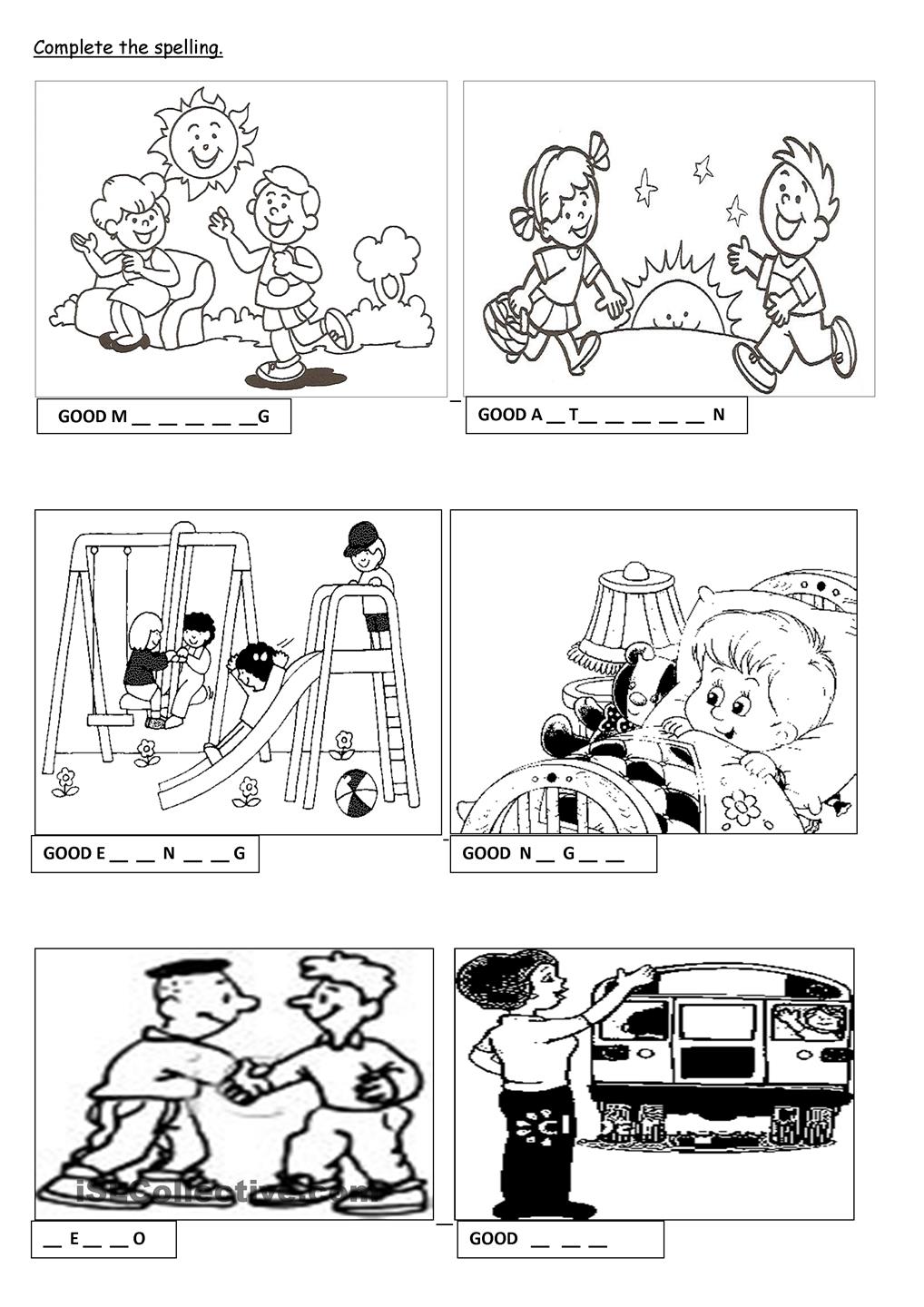 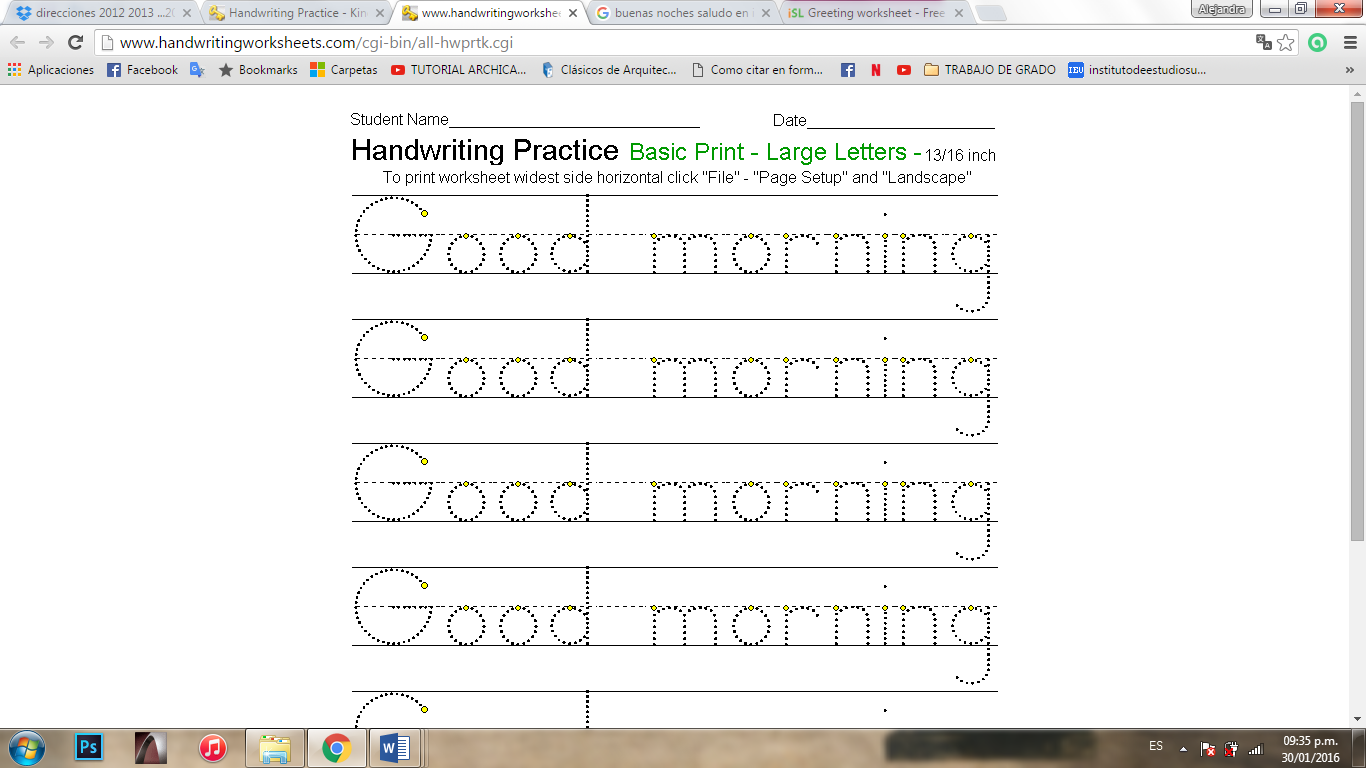 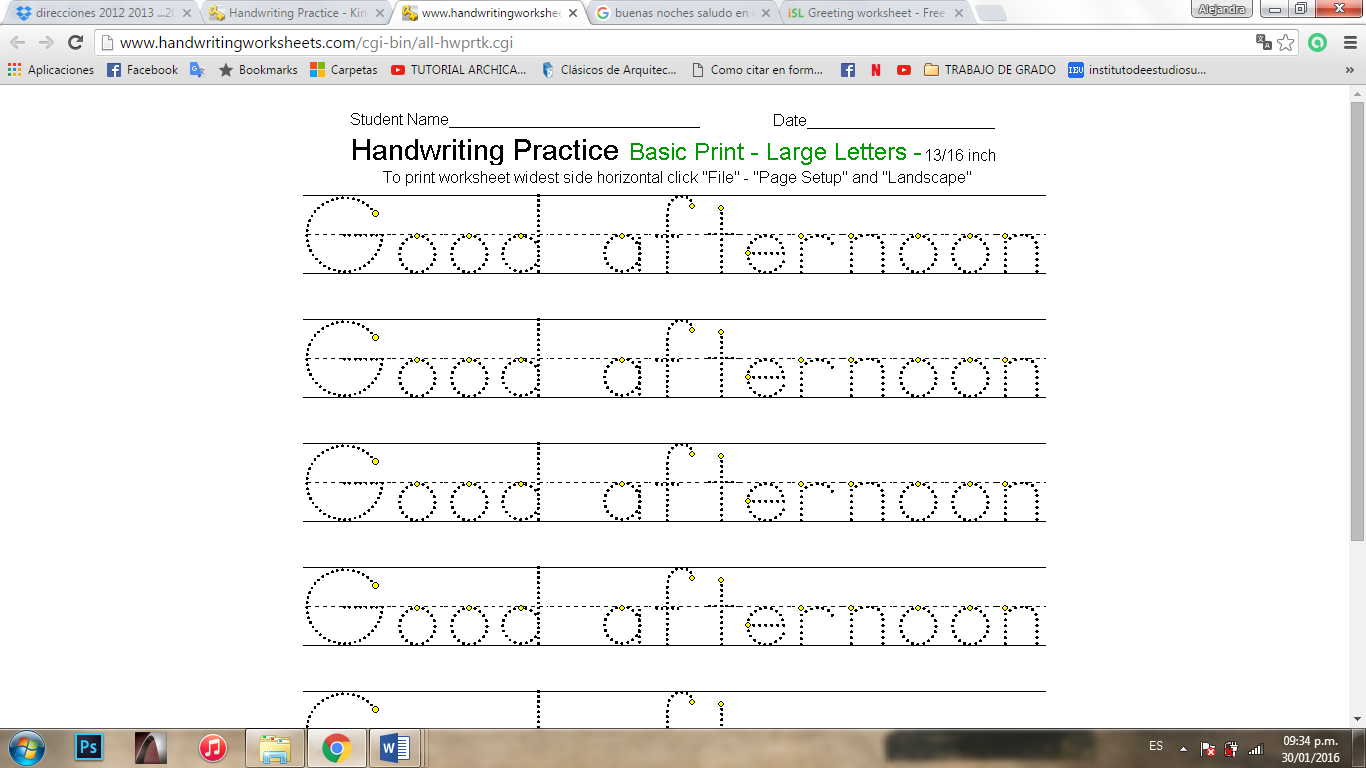 ´´ ´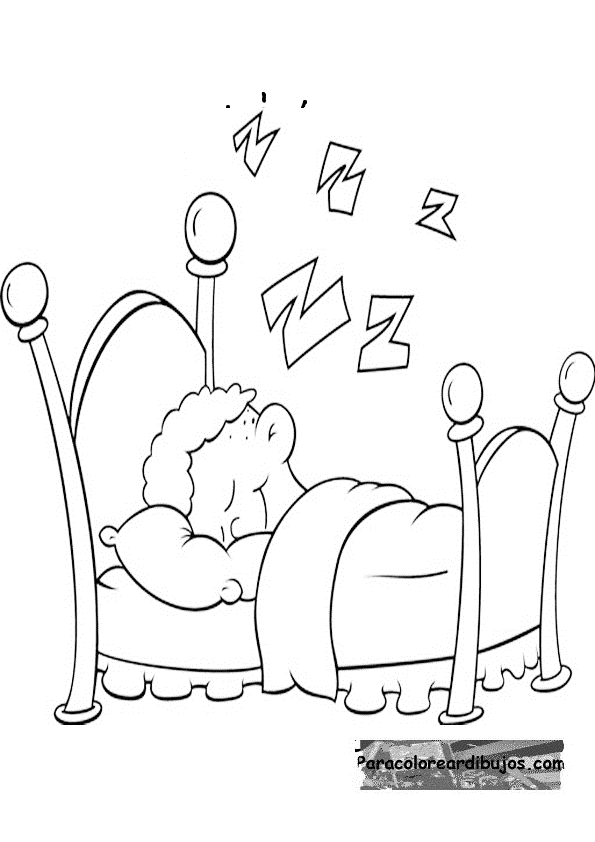 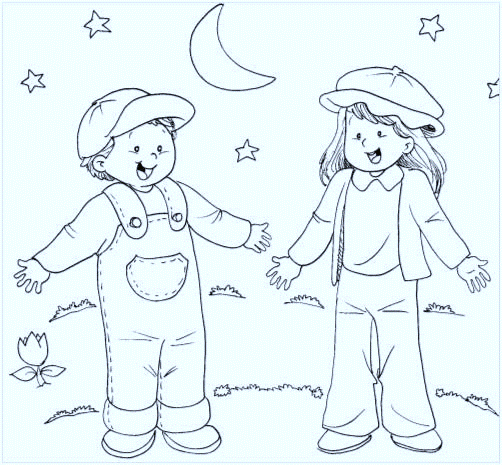 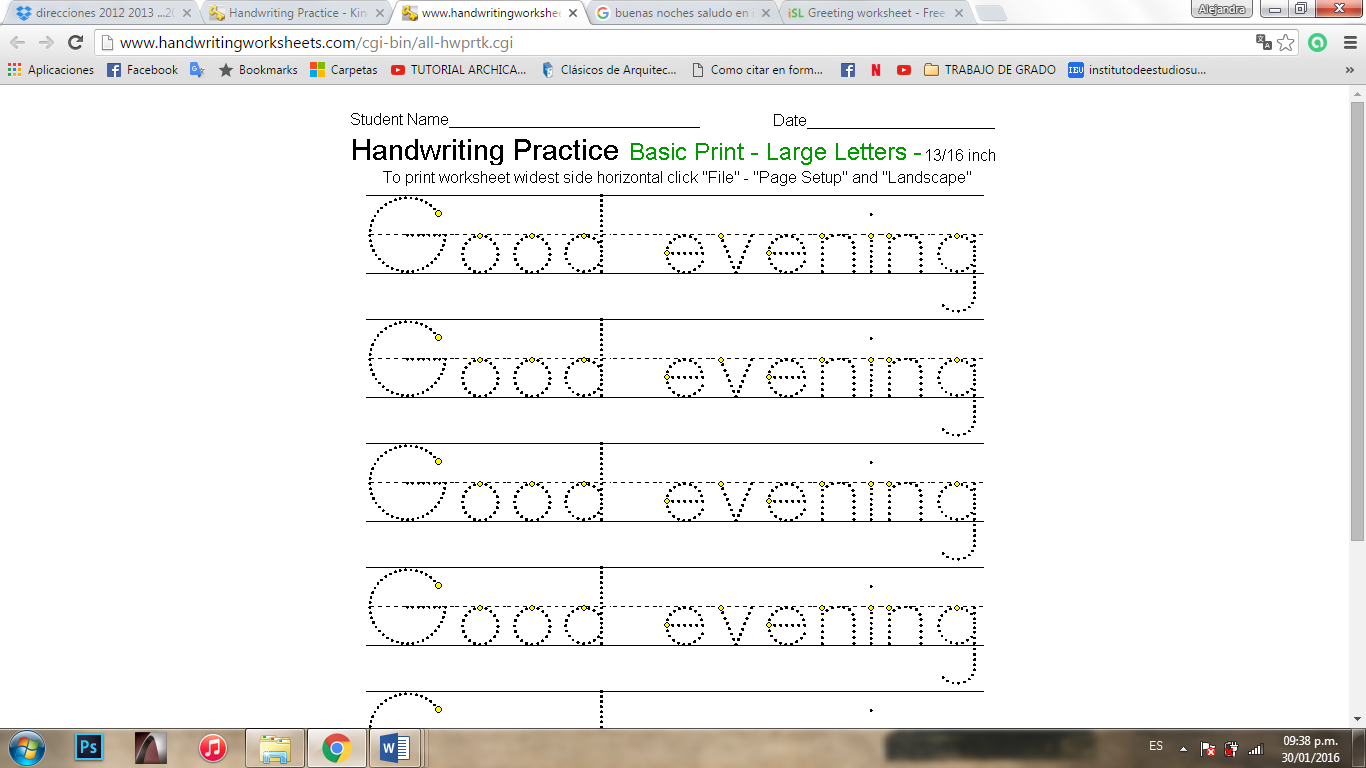 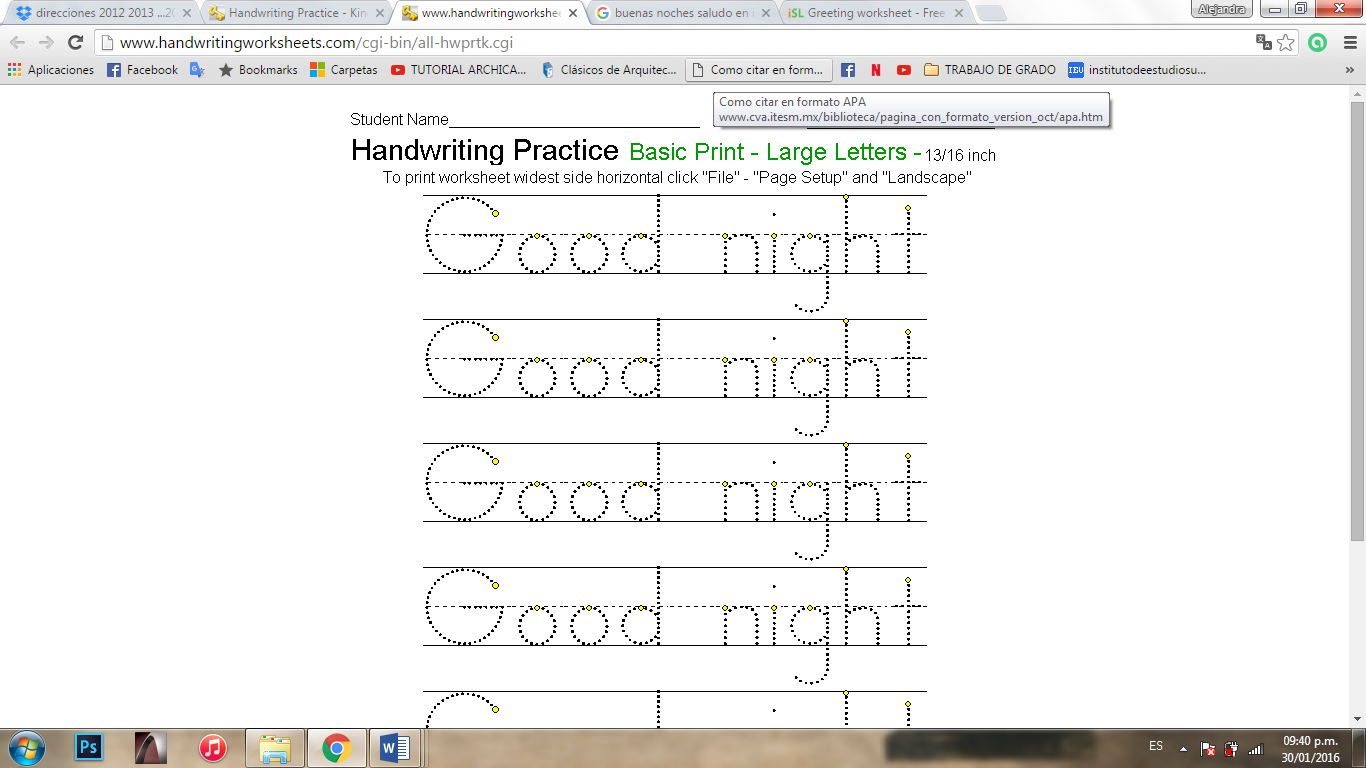 